Déplacement de Blue-BotDéplacement de Blue-Bot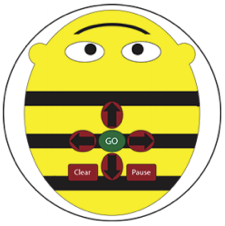 